CXL Post-Operative Drop InstructionsPlease bring all post-operative drops to your 1 day and 1 week appointment for review.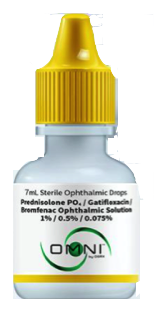 3 in 1 Combination Drops – to be provided by your Patient Counselor Drop name – Prednisolone/Gatifloxacin/Bromfenac Ophthalmic Solution Cap color – YellowInstructions: 	Start date: ______________	End date: ______________Week #1 – apply 1 drop 3 times per day in the eye(s) that had surgery. Then discontinue.--OR-- Individual Drops – to be filled and provided by your Pharmacy **You must pick up all 3 drops from your pharmacy prior to CXL surgery** 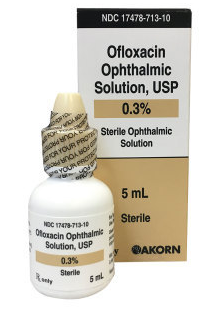 **Apply drops a minimum of 3 minutes apart**Drop name – Ofloxacin or Besivance Cap color – Tan  Instructions: 	Start date: ______________	End date: ______________Week #1 – use 1 drop 3 times per day for 1 week in the surgical eye(s). Then discontinue. 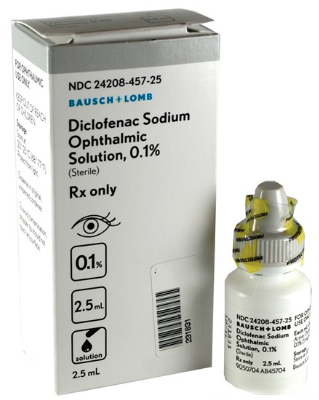  Drop Name – Diclofenac or Ketorolac or ProlensaCap color – Grey Instructions: 	Start date: ______________	End date: ______________Day #1– use 1 drop 3 times per day in the eye(s) that had surgery.Day #2– use 1 drop 3 times per day in the eye(s) that had surgery. Then discontinue.**If you have Prolensa, apply 1 drop in the surgery eye(s) for 2 days, then discontinue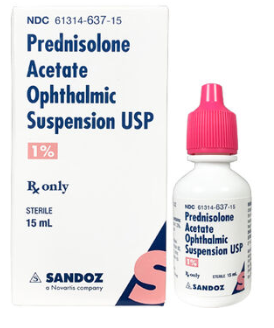 Drop Name – Lotemax Gel or Prednisolone AcetateCap color – Pink or white 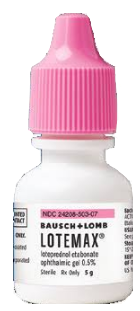 Instructions: 	Start date: ______________	End date: ______________Week #1 – apply 1 drop 2 times per day in the eye(s) that had surgery. SHAKE BOTTLEThen discontinue. 